Název sady: 	Ekologie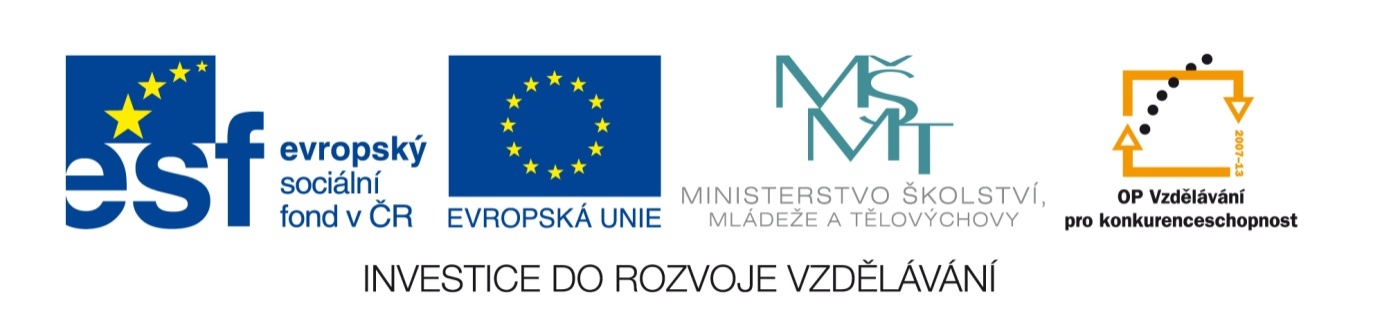 Autor: 	Mgr. Zuzana Pumprlová	Rok vytvoření: 	2012	Zaměření: 	Střední odborné	Kategorie: 	Člověk a příroda, environmentální výchova Klíčová slova: 	projevy života, biologické vědy, globální problémy, populace, společenstva, ekosystémy, abiotické faktory, koloběh látek, typy krajiny, člověk a životní prostředí, civilizační choroby, hlavní znečišťovatelé, ochrana přírody Popis: 	Sada je zaměřená na osvojení základních ekologických pojmů a základních ekologických problémů. Součástí sady jsou pracovní listy, které slouží k upevnění a procvičení získaných znalostí. 	